上海国家会计学院CFO数字化领导力高级研修班（2021年）招生简章上国会企培〔2021〕2号上海国家会计学院、ACCA、德勤联手打造中国未来最具创新力的CFO群体课程描述主动或被动，数字化正在改变整个商业世界。在成为公司核心价值创造者的道路上，CFO需要利用技术实现转型，让财务智能化。作为CEO最重要的战略合作伙伴，CFO还需要洞察新技术对于商业的再造，借助数字化推进业财融合，让财务更具战略性支持作用。为助力CFO们从容应对这一切，上海国家会计学院联合ACCA和德勤于2019年共同推出“CFO数字化领导力”课程。内容涵盖四大模块：数字化思维、数字化战略、财务转型、领导力，并结合大量案例讨论、内部分享。数字化转型还没有明确的终点，我们期待和广大精英学员一起描绘数字新世界。课程目标企业该如何适应数字化新世界？财务该往何处去？本课程集合业内顶级专家，从财务视角全景刻画数字化世界。通过10天的系统研讨，培养CFO的数据洞察力和全局视角，打造中国未来最具创新力的CFO群体。培训对象总会计师、CFO、财务总监，或承担相当职责的高级财务经理，需要超过5年的中高层管理经验。同时，对董事会成员、分管财务的高管而言，课程也有助于提升战略决策力。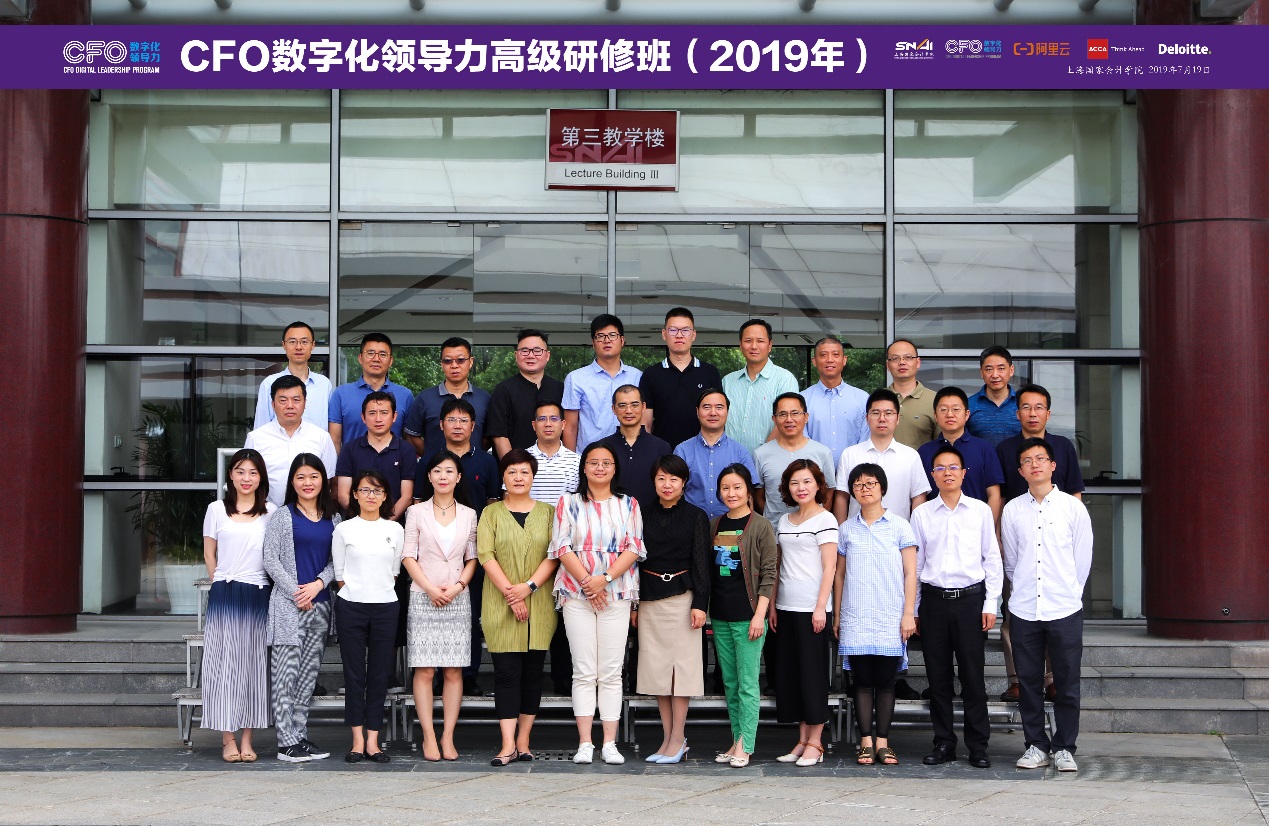 2019年7月19日，第一期开班。共有来自尼尔森、汇付天下、施耐德、中国国贸、达实智能、润禾材料、宝钢气体、齐心集团、顺网科技、上海农商行等企业的三十余位CFO成为数字化先锋。培训安排（以实际课表为准）7月22日至25日（周四至周日）8月19日至21日（周四至周六）9月9日至11日（周四至周六）地点：上海国家会计学院（上海市蟠龙路200号，近虹桥机场/火车站）课程内容模块一：数字化思维欢迎进入数字时代！结合实际与趋势，CFO需要全方位了解财务相关技术，熟悉数字化商业模式的冲击力，洞察由此引发的内部管理变革，勾勒出一幅全景图。本课程的具体内容包括：·数字时代的商业模式·财务视角下的数字化技术与趋势·数字化的组织和管理变革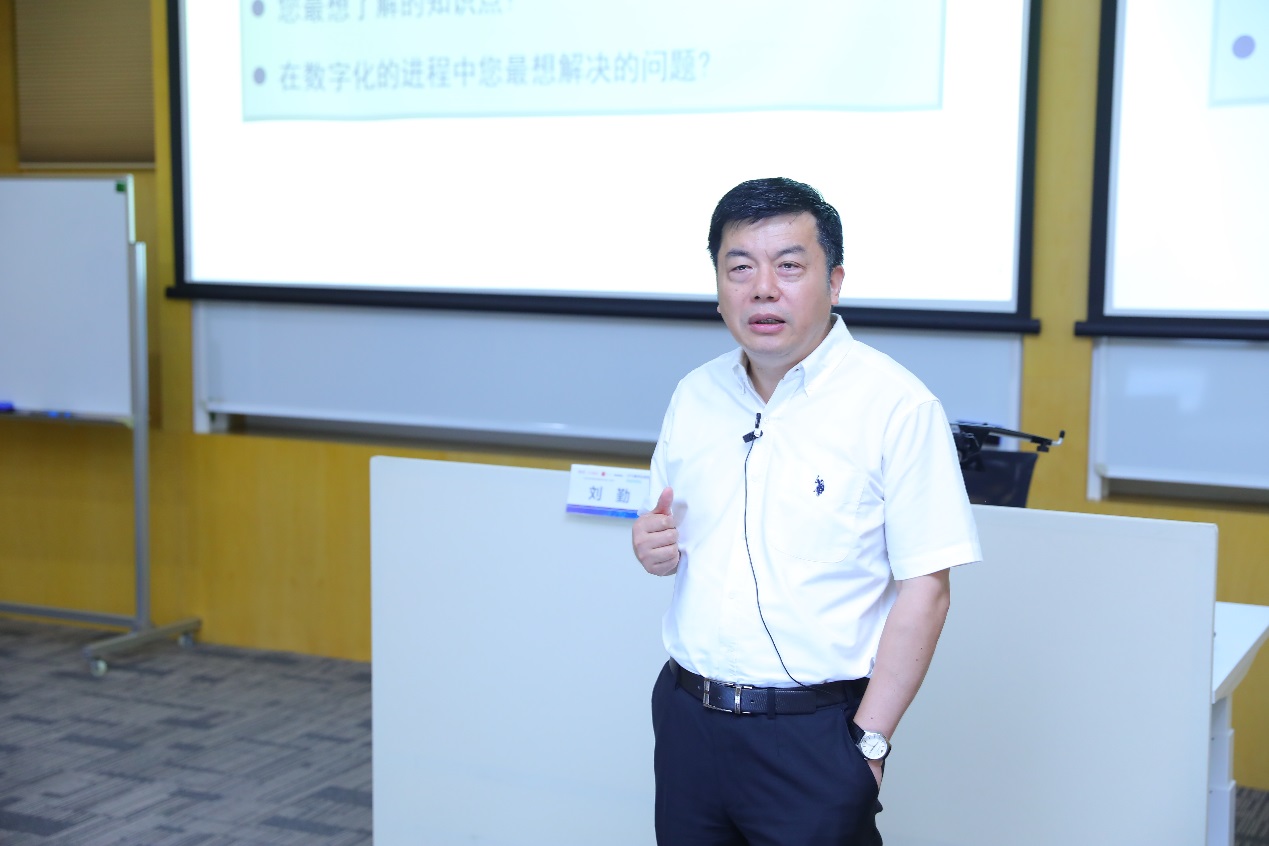 2019年7月第一课，上海国家会计学院副院长、中国会计学会会计信息化专业委员会主任委员刘勤教授的“CFO数字化五问”贯穿整个授课进程。模块二：数字化战略除了财务本业，CFO还要上溯至公司的数字化战略，进而整合财务资源，为面临结构调整和业务转型的公司制定战略、规划变革、驱动创新。走进那些变革中的企业，透彻理解业务领域正在发生的变革，CFO才能带领企业赢得未来。本课程的具体内容包括：·新技术与行业的融合·数据智能与网络协同·企业数字化转型成熟度评估与路径分析·企业数字化转型的IT视角·CFO的技术理解力·深度案例分享：制造、科技、金融与互联网行业模块三：财务转型CFO深知传统财务的局限，如何突破重围？运用数字技术实现转型是一条必由之路。我们需要深刻理解前沿技术及其财务应用，不断模拟演练，逐步带入本公司的场景。经由技术路径，通过业财融合，CFO可以在企业整体数字化中发挥无可替代的作用。本课程的具体内容包括：·财务数字化的现实挑战·关键技术及应用前景·CFO的引领作用·财务数字化落地方案·税务数字化转型·推动业财融合·案例研讨与分享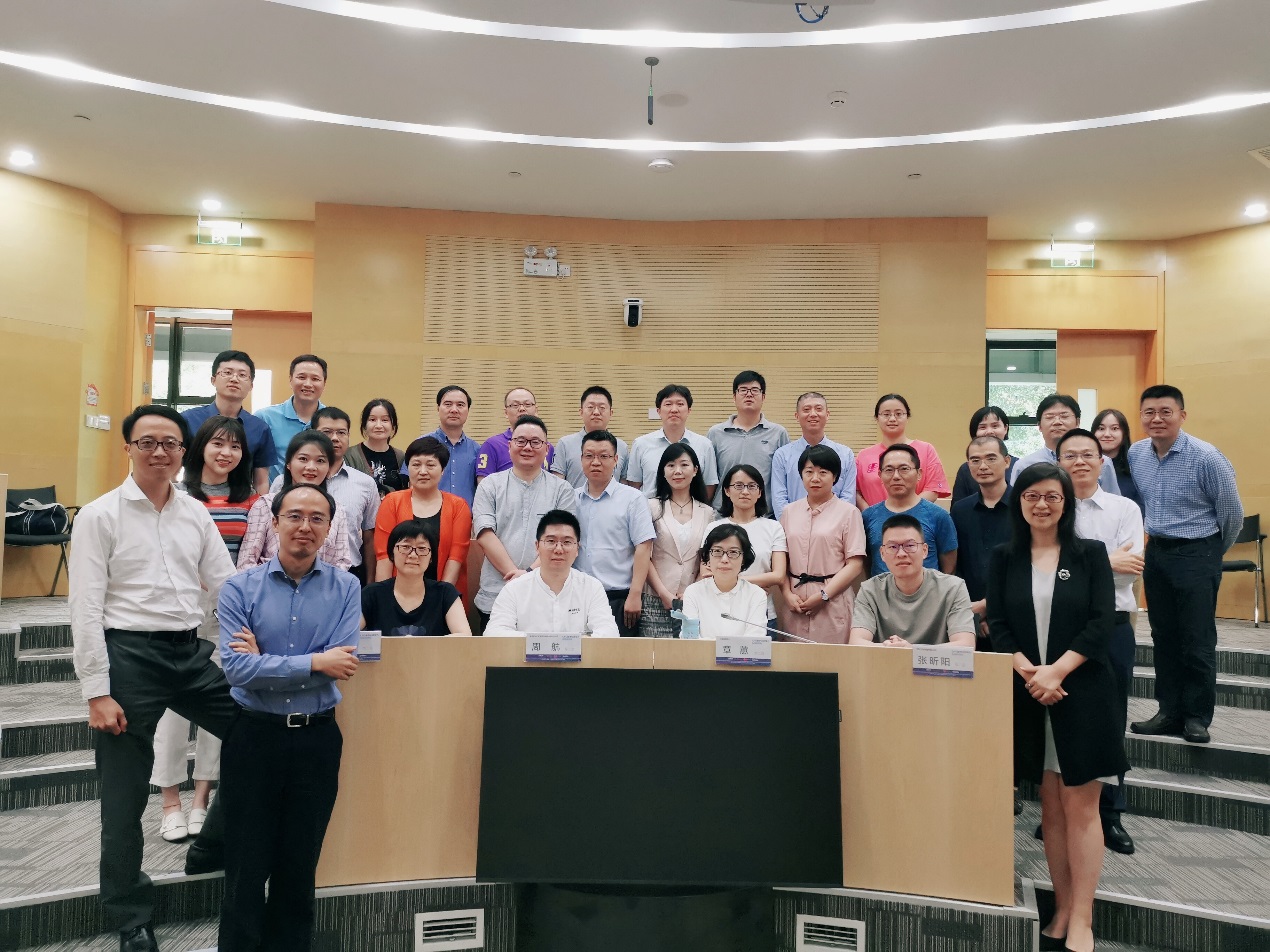 德勤中国审计及鉴证创新领导人金科等多位资深合伙人轮番授课，带领大家进入财务数字化无人地带。模块四：数字领导力技术与财务的变革，都需要在组织中落地生根，关键在于CFO的领导力。通过两天的课程，我们明晰新时代的团队管理模式，探清伦理底线，让CFO迈入数字化变革的自由王国。本课程的具体内容包括：·领导力框架·战略重新定位：与新技术达成战略合作·数字化的新生代·同理心和三层次的倾听方法·变化的数字化vs不变的真诚领导力·高情商领导力之成长心态·变革管理·机器学习与伦理道德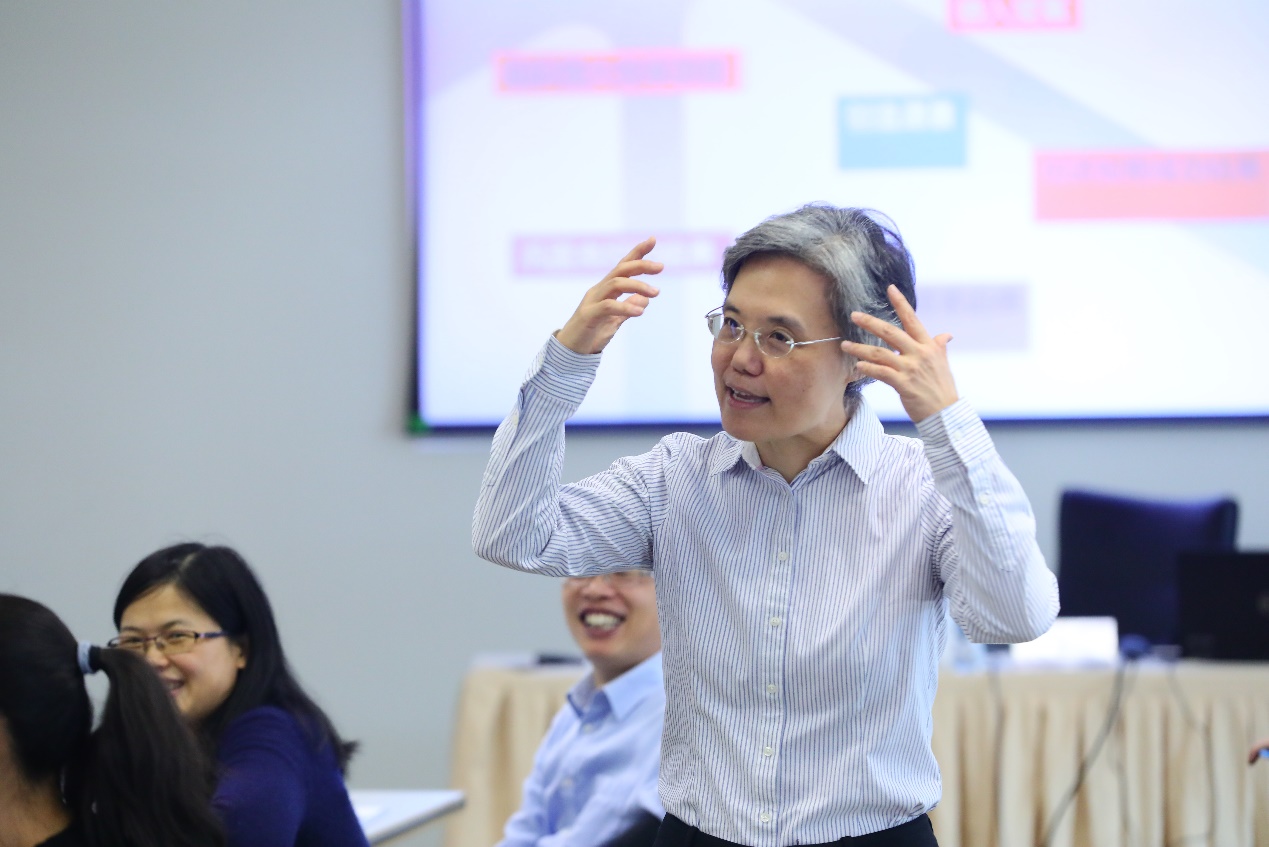 大可国际顾问有限公司创始人、高管教练叶慧琍老师的“变革管理”三部曲：管理自己、管理团队、管理环境。结业汇报与点评结合各位学员在数字化转型过程中的痛点难点，我们全程提供专业指导。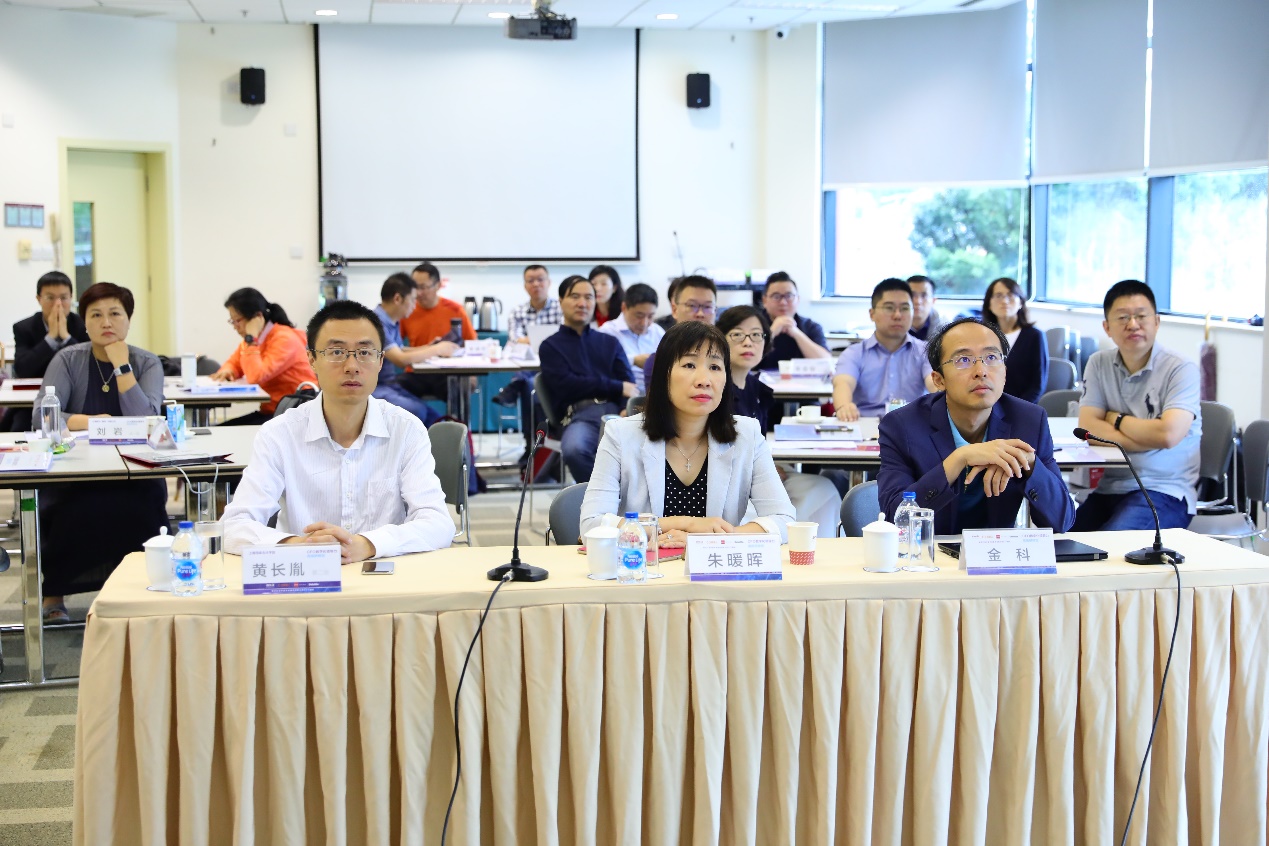 授课师资（以实际课表为准）刘  勤	上海国家会计学院副院长、教授、博导金  科	德勤中国审计及鉴证创新领导人蒋琳琦   德勤亚太税务与法律创新领导人颜  蓉   德勤中国人力资本咨询资深合伙人钱毓益   ACCA大中华区政策主管陆建平   华东师范大学副教授黄  融   阿里巴巴集团资深财务总监田  丰   商汤科技智能产业研究院院长叶慧琍   高管教练杨  川   博世（中国）投资有限公司财务副总裁郑永强   三井住友保险（中国）有限公司副总经理兼CFO魏美钟   浙江大华技术股份有限公司原副总裁兼CFO胡  嘉   长虹电子控股集团副总经理兼总会计师其他学界、实务界资深人士学员感悟1.尼尔森中国CFO 黄衍智数字化转型，势在必行！明确企业数字化转型的财务影响，以及财务工作数字化转型的路径，是CFO的必修功课。2.汇付天下执行董事兼CFO 金源数字化正在改变世界，CFO需要数字化的思维和领导能力，需要持续学习，相互启发，切换思维，实现转型。3. 施耐德电气（中国）供应链财务总监 吴晓明从数据到信息，从经验到智能，我们一直在探索。4. 日立电梯（上海）有限公司财务总监赵松泉此前公司一直在探索数字化转型，朦朦胧胧的尝试。听了课程后发现原来已经有这么多这么好的经验，如果早两年听到这个课程，我们能少走很多很多的弯路。5. 吉致汽车金融有限公司高级财务经理张昕阳十天的学习收获颇丰，了解了许多前沿的可以应用在数字化转型的技术之外，培养了我们数字化的思维方式和心态。回到公司之后，我会深入培养团队，并向管理层传达这种思维方式，以便迅速适应这种转型，更好地拥抱未来。收费标准及食宿安排1.培训费，50,000元/人，疫情期间免税价47,170元/人。2.上海国家会计学院校友、ACCA会员，八折。3.食宿由学院统一安排，费用自理。4.我院保留对课程信息（包括价格、优惠条件、时间、地点、师资、课程安排等）进行调整的权利。结业证书完成所有四个模块的学习并提交合格的学习总结，可以获得由上海国家会计学院、ACCA和德勤联合颁发的结业证书。（证书上会注明学时。但是否可以作为继续教育学时，烦请学员自行咨询当地主管部门。）增值服务以下权利，仅限于取得结业证书的学员获得上海国家会计学院校友资格；市场活动优先参与：ACCA首席财务官峰会，每年5-10位；受邀参加SNAI-ACCA年度峰会。研究成果分享：ACCA全球调研报告；德勤行业研究报告以及白皮书；以上活动/资源/信息，会及时发送至结业学员群体，根据具体安排可能有名额限制。报名须知为保证授课效果，每期限招50名；席位以我们最终确认为准。提前1个月发送录取通知。联系人曹老师 18121168032报名请阅读原文：http://work.snai.edu/activity/actSignUp.html?a=4457